В соответствии с Федеральным законом от 06.10.2003 №131-ФЗ «Об общих принципах организации местного самоуправления в Российской Федерации», статьей 11 Федерального закона от 06.10.1999 № 184-ФЗ «Об общих принципах организации законодательных (представительных) и исполнительных органов государственной власти субъектов Российской Федерации», постановляю:1. Внести изменения в приложение к постановлению от 27.07.2017 №2054 «Об утверждении перечня помещений для проведения встреч депутатов с избирателями и порядка их предоставления и изложить его в новой редакции согласно приложению к настоящему постановлению.2. Контроль за исполнением данного постановления оставляю за собой.3. Постановление вступает в силу после его официального опубликования (обнародования). Разослано: в прокуратуру Соль-Илецкого района, организационный отдел, юридическому отделу, управление образования, отдел культуры.Перечень помещенийдля проведения встреч депутатов с избирателями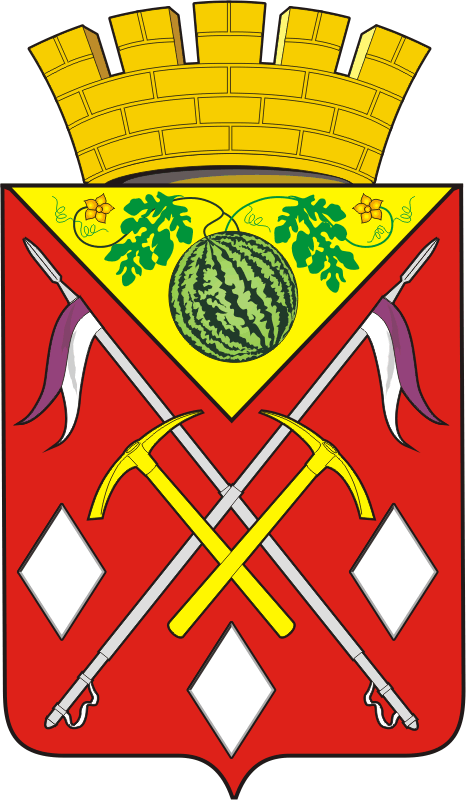 АДМИНИСТРАЦИЯМУНИЦИПАЛЬНОГО ОБРАЗОВАНИЯСОЛЬ-ИЛЕЦКИЙГОРОДСКОЙ ОКРУГОРЕНБУГСКОЙ ОБЛАСТИПОСТАНОВЛЕНИЕ_________2018 № _______О внесении изменений в постановление от 27.07.2017  №2054-п «Об утверждении перечня помещений для проведения встреч депутатов с избирателями и порядка их предоставления»Глава муниципального образованияСоль-Илецкий городской округА.А.КузьминВерноВедущий специалист организационного отделаЕ.В.ТелушкинаПриложение к постановлению администрации муниципального образования Соль-Илецкий городской округ Оренбургской областиот  _________№ ________№Наименование помещенияАдрес Ащебутакский СК461516, с.Ащебутак, ул.Центральная д.36Боевогорский СДК461515,с.Боевая Гора,  ул. Таврическая д.14Буранный СДК461535,с.Буранное, ул. Советская д.70 аВетлянский СДК461532, с.Ветлянка,  ул. Советская д. 56Возрожденский СК461530,с.Возрождение, ул. Луговая д.1Григорьевский СДК461543, с. Григорьевка,ул.Советская д. 68 аДружбинский СДК461514, с. Дружба, ул. Речная д. 33Егинсайский СК461546,с.Егинсай, ул. Школьная д.6Изобильный СДК461533,с.Изобильное, ул. М. Горького, 1Казанский клуб461544, с.Казанка, пер.Школьный д.2СК п.Кирпичный Завод461538,п.Кирпичный Завод, ул.Центральная,11СК ст. Цвиллинга461520,ст.Цвиллинга,ул.Элеваторная д.23Красномаякский СДК461511,п.Маякское, ул. Центральная д.48Кумакский СДК461548,с.Кумакское, ул. Центральная д.24Линевский СДК461537,с.Линевка, ул. Кызыл-Юлдузская д.58Мещеряковский СК461512,с.Мещеряковка,  ул. Советская д.22Михайловский СДК461513,с.Михайловка,ул.Учительская д.4Новоилецкий СДК461536,с.Новоилецк, ул. Советская д. 59Первомайский СДК 461546,с.Первомайское, ул. Мира д.10Перовский СДК 461512,с.Перовка, ул. Советская д. 12Покровский СДК 461534,с.Покровка, ул. Ахметгалиева д. 24Пригородный СДК461549,п.Шахтный, Центральная д .23Саратовский СДК461538,с.Саратовка, ул. Калинина д.65Тамаруткульский СДК461545, с.Тамар-Уткуль, ул. Центральная, 18 аТроицкий СДК461547, с.Троицк,ул.Советская д.28 аТрудовой СДК461531,с.Трудовое, ул. Кооперативная д.25Угольный СДК461542,с.Угольное, ул. Советская д.27Цвиллингский СДК461521,п.Дивнополье,ул.Советская д. 41Дом культуры461505, г. Соль-Илецк, ул. Уральская, 34Клуб имени Ленина461500, г. Соль-Илецк, ул. Вокзальная, 88Клуб «Горняк»461500, г.Соль-Илецк, ул.Южная, 33/1Центр творческого развития461500, г.Соль-Илецк, ул.Гонтаренко, 1А